VocabulaireConnaitre le nom des vêtements.Je gagne un point vert si je connais le nom du vêtement. Si je nomme 5 vêtements je gagne une gommette. Je nomme ………. vêtements sur 9. VocabulaireConnaitre le nom des vêtements.Je gagne un point vert si je connais le nom du vêtement. Si je nomme 5 vêtements je gagne une gommette. Je nomme ………. vêtements sur 9. Le pullLes chaussettesLe pantalon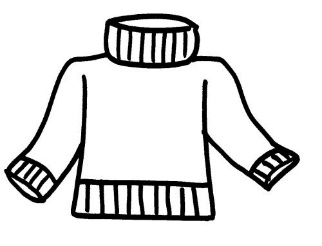 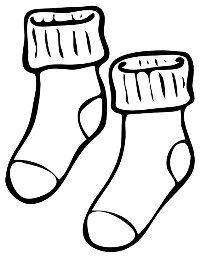 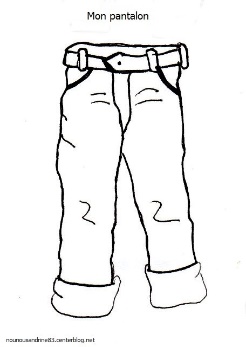 Les chaussuresLa culotteLe manteau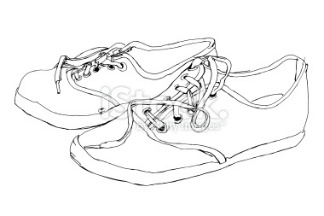 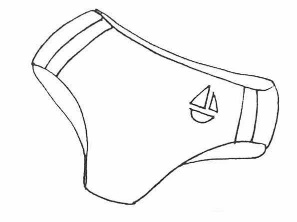 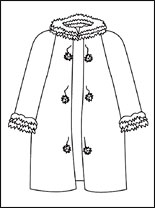 Le T-shirtLe bonnetL’écharpe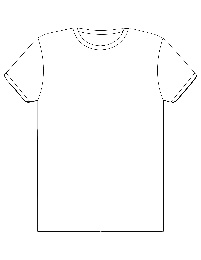 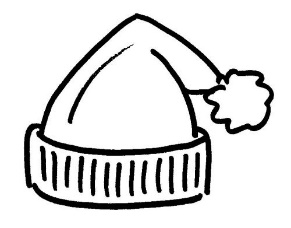 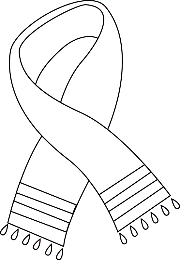 Le pullLes chaussettesLe pantalonLes chaussuresLa culotteLe manteauLe T-shirtLe bonnetL’écharpe